О внесении изменений в распоряжение главы администрацииСтаронижестеблиевского сельского Совета Красноармейского района от 30 сентября 1992 года № 59-Р « О проведении на территории сельскогоСовета регистрации на право собственности бесплатно приусадебных участков »            На основании Федерального закона от 6 октября 2003 года № 131-ФЗ «Об общих принципах организации местного самоуправления в Российской Федерации», в соответствии со статьёй 25 Федерального закона от 24 июля 2007 года № 221 – ФЗ «О государственном кадастре недвижимости», решения ФГБУ  по Краснодарскому краю от 5 марта 2014 года» О государственной регистрации  недвижимости», в целях исправления реестровой ошибки и местоположения границ и площади земельного участка находящегося по адресу: Краснодарский край, Красноармейский район, станица Старонижестеблиевская, улица Школьная, 2 постановляю:	1. Внести изменения в пункт 1 распоряжения главы администрации Старонижестеблиевского сельского Совета Красноармейского района от 30 сентября 1992 года № 59-Р « О проведении на территории сельского Совета регистрации на право собственности бесплатно приусадебных участков»:1) предоставить в собственность бесплатно Мищенко Алексею Митрофановичу, земельный участок площадью 0,11 га по адресу: ст. Старонижестеблиевская, улица Школьная, 2, свидетельство на право собственности на землю     от 24 декабря 1992 года № 2541;Читать в следующей редакции:1) предоставить Мищенко Алексею Митрофановичу в обще-долевую собственность (1/2 доли) бесплатно, земельный участок общей площадью 2114 кв.м., с кадастровым номером 23:13:0401075:33, расположенный по адресу: Краснодарский край, Красноармейский район, Старонижестеблиевская, улица Школьная, 2.          2. Главному специалисту по земельным отношениям администрации Старонижестеблиевского сельского поселения Красноармейского района Нимченко Андрею Степановичу внести изменения в земельно - шнуровую и похозяйственную книги.23. Контроль за выполнением настоящего постановления возложить на заместителя главы Старонижестеблиевского сельского поселения Красноармейского района Е.Е.Черепанову.4. Постановление вступает в силу со дня его подписания.ГлаваСтаронижестеблиевского сельского поселения                                       Красноармейского района                                                                      В.В. Новак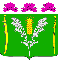 АДМИНИСТРАЦИЯСТАРОНИЖЕСТЕБЛИЕВСКОГО СЕЛЬСКОГО ПОСЕЛЕНИЯ КРАСНОАРМЕЙСКОГО РАЙОНАПОСТАНОВЛЕНИЕАДМИНИСТРАЦИЯСТАРОНИЖЕСТЕБЛИЕВСКОГО СЕЛЬСКОГО ПОСЕЛЕНИЯ КРАСНОАРМЕЙСКОГО РАЙОНАПОСТАНОВЛЕНИЕ«___06___»_07______2021 г.№ __85_______станица Старонижестеблиевскаястаница Старонижестеблиевская